Wayne County Parent Advisory Committee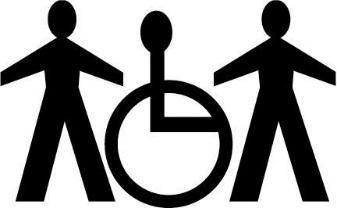 33500 Van Born Road Wayne, MI 48184-2497(734) 334-1625Fax: (734) 334-1494Clare Brick, Chairperson     Jennifer Padgett, Vice-ChairpersonDana Bruton, Secretary    Jamie LaForest, Co- Treasurer     Sheryl Boller, Co-TreasurerMeeting Minutes                                                                    June 14, 2018Members Present:Members Excused: Jennifer Padgett-Woodhaven/Brownstown;  Iesha Brassell-Dearborn Hgts #7; Heather Stefan-Grosse Ile;  Eilia Syed-Dearborn Guests Present:  RESA Representatives:  Karen Howey, Larry Stemple     Call to Order Clare Brick called the meeting to order at 6:33pm. A quorum of members was present.Approval of AgendaA copy of the meeting agenda was emailed and posted to the website to the members in advance and made available at the meeting. A motion was made by Linda J. and seconded by Maria W. to accept the agenda. Motion was supported by majority of members present. No objections were made.Approval of MinutesA copy of the May 10, 2018 minutes was emailed and posted to the website to members in advance and made available at the meeting. A motion was made by Theresa B.  and seconded by Jim M. to accept the minutes as noted.  Motion supported by majority present. No objections were made.Presentation Topic: Pizza Party SocialChairperson Report:   Clare B. said a huge Thank You for the PAC’s  support as she served as chairperson,  as the new Executive Board goes forth with leadership.Brainstorming FUTURE PAC TOPICS/SPEAKERS/LOCATIONS*Voting,   *Medicaid/SSI,  *Mental Health/Suicide, *Wellness,  *Transition,  *Personal Curriculum,  *Thinking Guardianship-Michelle Driscoll ( Arc Northwest),*MiAble-Scott DaVorona. Vice Chairperson Report:  Jenn Padgett absentSecretary Report: Dana Bruton said a huge Thank You for PAC’s support as she served as secretary, looking forward to the new Executive Board leadership.Treasurer Report:  Jamie LaForest advised that there was no change in the WCPAC account balance. The new balance remains $2,751.06.RESA Reports: Larry Stemple said that his secretary Lisa Farkas received a new promotion. However, the new secretary that is taking her place is Jessica Wiley. Her contact email information is WileyJ@resa.net  Contact phone number- (734) 334-1625.Karen Howey said a huge Thank You to the Board and PAC Representatives. Also says, “We will try to encourage more future Rep participation.” Also, there will be an ISD PLAN future meeting with Karen Howey.Member Report: Eileen B. gave a Thank You to the previous Executive Board, and said “Looking forward to working with the new Executive PAC Board.”Janice S. said that she will be leaving as her son Matthew will be attending Rising Star School in Macomb County. Linda J. said that her term has expired and she is no longer eligible.(((( WE WILL MISS YOU LADIES)))))Public Comment/Reports:    Adjournment:A Motion was made by Samara W. and seconded by Jan S. to adjourn the meeting at 7:13pm. Motion passed by majority present. No objections were made.The next WCPAC meeting is scheduled for September 13, 2018 at 6:30pm at Wayne RESA in the Auditorium. Clare BrickDearbornJoann GoreeDetroitLinda JunodGibraltarEileen BrandtLivoniaKara ClarkeLivoniaMichelle DeJesusMelvindale-NAPMaria WarmuthNorthvilleJanice SlatteryPlymouth/CantonBarb WilsonPlymouth/CantonLinda MacClintonRedford UnionTheresa BeardRomulusDana BrutonSouth RedfordLori HuntingtonWestwoodJamie LaForestWyandotte Jim MichalikCanton Charter AcademySamara WolfQuest Academy.